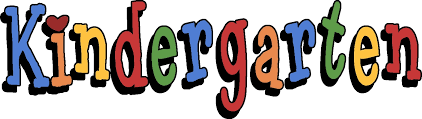 Moving Up Ceremony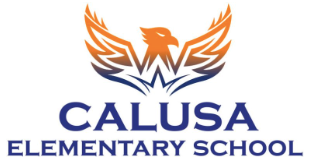 Monday, May 24th12:30 pm Ms. Chaple’s Class1:10 pm Ms. Boone’s Class1:50 pm Ms. Davis’ Class2:30 pm Ms. Hick’s ClassFamilies can participate virtually via Zoom. RSVP by May 19, 2021.Complete and return the below to your child’s teacher. We will email you a Zoom prior to the event.Student Name:	 _______________________________________________Teacher:	 	____________________________________________________Yes, the below family members will attend virtually.  Name: _________________________________	Email: ____________________________Name: _________________________________	Email: ____________________________Name: _________________________________	Email: ____________________________Name: _________________________________	Email: ____________________________